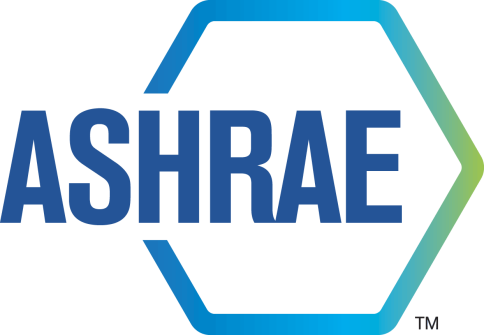 Standards Project Liaison Subcommittee 
(SPLS) MINUTESASHRAE Fall Meeting September 4, 2018Approved by SPLS January 12, 2019TABLE OF CONTENTS1.	Call to Order/Chair’s Report/Introductions	22.	Approval of Minutes	23.	Review of Action Items	24.	Public Review Drafts	25.	Proposed TPS Changes	56.	Membership Roster Changes	57.	What’s on Your Mind?	88.	Next Meetings	89.	Adjournment	9Call to Order/Chair’s Report/IntroductionsCall to Order/Chair’s ReportThe SPLS Conference Call was called to order on September 4, 2018 at approximately 12:00 pm ET. Chair Dru Crawley welcomed members and guests and reviewed the ASHRAE Code of Ethics and the ASHRAE Anti-Trust Guidelines.  The following members, guests and staff were in attendance:Approval of MinutesIt was moved by Craig Wray and seconded by Chip Barnaby:1	That the SPLS Houston 2018 Annual Meeting and the July 26, 2018 Conference Call Minutes be approved by consent agenda.MOTION PASSED.  8-0-2 CNVReview of Action ItemsThere were no action items to review. Public Review DraftsIt was moved by Chip Barnaby and seconded by Craig Wray:2	That Public Review Draft agenda items a through f as shown below, be approved by consent agenda for publication public review: BSR/ASHRAE Addendum q to ANSI/ASHRAE Standard 34-2016, Designation and Safety Classification of Refrigerants BSR/ASHRAE Addendum r to ANSI/ASHRAE Standard 34-2016, Designation and Safety Classification of Refrigerants BSR/ASHRAE Addendum s to ANSI/ASHRAE Standard 34-2016, Designation and Safety Classification of Refrigerants BSR/ASHRAE Addendum t to ANSI/ASHRAE Standard 34-2016, Designation and Safety Classification of Refrigerants BSR/ASHRAE Addendum v to ANSI/ASHRAE Standard 34-2016, Designation and Safety Classification of Refrigerants BSR/ASHRAE/IES Addendum dn to ANSI/ASHRAE/IES Standard 90.1-2016, Energy Standard for Buildings Except Low-Rise Residential BuildingsMOTION PASSED. 10-0-1, CNVIt was moved by Chip Barnaby and seconded by Craig Wray:3	That BSR/ASHRAE Addendum u to ANSI/ASHRAE Standard 34-2016, Designation and Safety Classification of Refrigerants, be approved for publication public review.MOTION PASSED.  11-0-0 CNVIt was moved by Walter Grondzik and seconded by Craig Wray:4	That BSR/ANSI/ASHRAE Addendum a to ANSI/ASHRAE Standard 188 2018, Legionellosis: Risk Management for Building Water Systems, be approved for publication public review.MOTION PASSED.  11-0-0 CNVIt was moved by Walter Grondzik and seconded by Craig Wray:5	That Public Review Draft agenda items i and j as shown below, be approved by consent agenda for publication public review: BSR/ANSI/ASHRAE/USGBC/IES/ICC Addendum k to BSR/ANSI/ASHRAE/USGBC/ IES/ICC Standard 189.1-2017, Standard for the Design of High-Performance Green BuildingsBSR/ANSI/ASHRAE/USGBC/IES/ICC Addendum l to BSR/ANSI/ASHRAE/USGBC/ IES/ICC Standard 189.1-2017, Standard for the Design of High-Performance Green BuildingsMOTION PASSED. 10-0-1, CNVIt was moved by Walter Grondzik and seconded by Craig Wray:6	That BSR/ANSI/ASHRAE/USGBC/IES/ICC Addendum i to BSR/ANSI/ASHRAE/USGBC/ IES/ICC Standard 189.1-2017, Standard for the Design of High-Performance Green Buildings, be approved for publication public review.MOTION PASSED. 10-0-1, CNVIt was moved by Walter Grondzik and seconded by Craig Wray:7	That BSR/ANSI/ASHRAE/USGBC/IES/ICC Addendum J to BSR/ANSI/ASHRAE/USGBC/ IES/ICC Standard 189.1-2017, Standard for the Design of High-Performance Green Buildings, be approved for publication public review.MOTION PASSED. 10-0-1, CNVIt was moved by Karl Peterman and seconded by Craig Wray:8	That Public Review Draft agenda items m through o as shown below, be approved by consent agenda for publication public review: BSR/ASHRAE Addendum L to ANSI/ASHRAE Standard 62.1-2016, Ventilation for Acceptable Indoor Air QualityBSR/ASHRAE Addendum t to ANSI/ASHRAE Standard 62.1-2016, Ventilation for Acceptable Indoor Air QualityBSR/ASHRAE Addendum c to ANSI/ASHRAE Standard 62.2-2016, Ventilation and Acceptable Indoor Air Quality in Residential BuildingsMOTION PASSED.  11-0-0 CNVIt was moved by Karl Peterman and seconded by Craig Wray:9	That BSR/ASHRAE Addendum i to ANSI/ASHRAE Standard 62.1-2016, Ventilation for Acceptable Indoor Air Quality be approved for publication public review pending SPLS, StdC and Tech Council approval of the proposed 62.1 TPS changes.MOTION PASSED.  11-1-0 CNVIt was moved by Karl Peterman and seconded by Craig Wray:10	That BSR/ASHRAE Addendum r to ANSI/ASHRAE Standard 62.2-2016, Ventilation and Acceptable Indoor Air Quality in Residential Buildings, be approved for publication public review.MOTION PASSED.  12-0-0 CNVIt was moved by Karl Peterman and seconded by Craig Wray:11	That BSR/ASHRAE Addendum t to ANSI/ASHRAE Standard 62.2-2016, Ventilation and Acceptable Indoor Air Quality in Residential Buildings, be approved for publication public review.MOTION PASSED.  12-0-0 CNVIt was moved by Karl Peterman and seconded by Craig Wray:12	That BSR/ASHRAE Addendum u to ANSI/ASHRAE Standard 62.2-2016, Ventilation and Acceptable Indoor Air Quality in Residential Buildings, be approved for publication public review.MOTION PASSED.  12-0-0 CNVProposed TPS ChangesIt was moved by Karl Peterman and seconded by Craig Wray:13	That the proposed TPS for SSPC 62.1, Ventilation for Acceptable Indoor Air Quality, be approved as presented in Attachment A.MOTION PASSED.   11-1-0 CNV It was moved by Adrienne Thomle and seconded by Craig Wray:14	That the proposed TPS for SPC 84, Method of Testing Air-to-Air Heat/Energy Exchangers, be approved as presented in Attachment B.MOTION PASSED.  12-0-0 CNVMembership Roster ChangesIt was moved by Chip Barnaby and seconded by Julie Ferguson:15	That revisions to the membership rosters for the following committees as shown in Attachment C, be approved by consent agenda:SSPC 34, Designation and Safety Classification of RefrigerantsSSPC 90.1, Energy Standard for Buildings Except Low-Rise Residential BuildingsSSPC 135, BACnet - A Data Communication Protocol for Building Automation and Control NetworksMOTION PASSED.  10-0-2 CNVIt was moved by Julie Ferguson and seconded by Craig Wray:16	That revisions to the membership roster for SPC 220, Method of Testing for Rating Small Commercial Blast Chillers, Chiller-Freezers, and Freezers, as shown in Attachment C, be approved.MOTION PASSED.  12-0-0 CNVIt was moved by Mike Gallagher and seconded by Craig Wray:17	That revisions to the membership rosters for the following committees as shown in Attachment C, be approved by consent agenda:SGPC 10, Interactions Affecting the Achievement of Acceptable Indoor Environments SPC 26, Mechanical Refrigeration and Air-Conditioning Installations Aboard ShipSSPC 72, Method of Testing Open and Closed Commercial Refrigerators and Freezers SPC 211, Standard for Commercial Building Energy AuditsMOTION PASSED.  10-0-2 CNVIt was moved by Walter Grondzik and seconded by Craig Wray:18	That revisions to the membership rosters for the following committees as shown in Attachment C, be approved by consent agenda:SPC 153, Method of Test for Mass Flow Capacity of Four-Way Refrigerant Reversing ValvesSSPC 169, Climatic Data for Building Design Standards SSPC 188, Legionellosis: Risk Management for Building Water SystemsSSPC 189.1, Standard for the Design of High-Performance, Green Buildings Except Low-Rise Residential BuildingsMOTION PASSED.  11-0-1 CNVIt was moved by Craig Wray and seconded by Walter Grondzik:19	That revisions to the membership roster for SSPC 300, Commissioning, as shown Attachment C, be approved.MOTION PASSED.  11-0-1 CNVIt was moved by Larry Kouma and seconded by Craig Wray:20	That revisions to the membership rosters for the following committees as shown in Attachment C, be approved by consent agenda:SSPC 90.4, Energy Standard for Data Centers and Telecommunications BuildingsSSPC 145, Laboratory Test Method for Assessing the Performance of Gas-Phase Air Cleaning Systems: Air Cleaning DevicesMOTION PASSED.  12-0-0 CNVIt was moved by Craig Wray and seconded by Julie Ferguson:21	That revisions to the membership roster for SPC 205, Standard Representation of Performance Simulation Data for HVAC&R and Other Facility Equipment, as shown in Attachment C, be approved.MOTION PASSED.  11-0-1 CNVIt was moved by Karl Peterman and seconded by Craig Wray:22	That revisions to the membership rosters for the following committees as shown in Attachment C, be approved by consent agenda:SSPC 55, Thermal Environmental Conditions for Human Occupancy SSPC 62.1, Ventilation for Acceptable Indoor Air Quality SSPC 62.2, Ventilation and Acceptable Indoor Air Quality in Low-Rise Residential BuildingsMOTION PASSED.  11-0-1 CNVIt was moved by Mike Gallagher and seconded by Julie Ferguson:23	That revisions to the membership roster for SPC 225, Methods for Performance Testing Centrifugal Refrigerant Compressors and Condensing Units, as shown in Attachment C, be approved.MOTION PASSED.  12-0-0 CNVIt was moved by Dave Robin and seconded by Walter Grondzik:24	That revisions to the membership roster for SPC 30, Methods of Testing Liquid Chilling Packages, as shown in Attachment C, be approved.MOTION PASSED.  12-0-0 CNVIt was moved by Larry Schoen and seconded by Craig Wray:25	That revisions to the membership rosters for the following committees as shown in Attachment C, be approved by consent agenda:SPC 118.1, Method of Testing for Rating Commercial Gas, Electric and Oil Service Water Heating EquipmentSPC 118.2, Method of Testing for Rating Residential Water Heaters SPC 124, Methods of Testing for Rating Combination Space-Heating and Water-Heating AppliancesMOTION PASSED.  12-0-0 CNVIt was moved by Larry Schoen and seconded by Julie Ferguson:26	That revisions to the membership roster for SPC 130, Laboratory Methods of Test for Air Terminal Units, as shown in Attachment C, be approved.MOTION PASSED.  11-0-1 CNVIt was moved by Richard Swierczyna and seconded by Craig Wray:27	That revisions to the membership rosters for the following committees as shown in Attachment C, be approved by consent agenda:SPC 184, Method of Test for Field Performance of Liquid-Chilling PackagesSPC 217, Non-Emergency Ventilation in Enclosed Road, Rail and Mass Transit FacilitiesMOTION PASSED.  12-0-0 CNVIt was moved by Adrienne Thomle and seconded by Craig Wray:28	That revisions to the membership rosters for the following committees as shown in Attachment C, be approved by consent agenda:SPC 35, Method of Testing Desiccants for Refrigerant DryingSSPC 52.2, Method of Testing General Ventilation Air Cleaning Devices for Removal Efficiency by Particle SizeSPC 84, Method of Testing Air-to-Air Heat/Energy ExchangersMOTION PASSED.  12-0-0 CNVIt was moved by Craig Wray and seconded by Chip Barnaby:29	That revisions to the membership roster for SPC 17, Method of Testing Capacity of Thermostatic Refrigerant Expansion Valves, as shown in Attachment C, be approved.MOTION PASSED.  12-0-0 CNVWhat’s on Your Mind?  Karl Peterman discussed the issue of PC responses to unsupportive commenters prior to publication approval and suggested this be discussed further by SPLS during its October conference call. Next MeetingsConference Call to approve 90.1 addenda – October TBD ASHRAE Atlanta 2019 Winter Meeting – January 11 & 15, 2019AdjournmentThe SPLS Fall conference call adjourned at approximately 2:00 pm EDT.Attachment AAttachment BAttachment CMembers PresentDrury Crawley, Chair Chip BarnabyJulie Ferguson Michael GallagherWalter GrondzikLarry Kouma Karl PetermanErick PhelpsDave RobinLarry SchoenRichard Swierczyna	Adrienne ThomleCraig Wray Members Not PresentSusanna HansonLee MilliesRusty TharpStaffSteve Ferguson, Sr. MOSSusan LeBlanc, SARyan Shanley, AMOS SA	Guests Hoy Bohanon	